（様式第３号）・コミュニティボランティア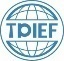 Medical & Community Volunteer Interpreter Request Form医疗・社会生活翻译志愿者派遣申请表PHIẾU YÊU CẦU PHÁI CỬ TÌNH NGUYỆN VIÊN PHIÊN DỊCH Y TẾ/CỘNG ĐỒNG この・コミュニティボランティアのにし、によりボランティアのをします。Signing and dating this form below indicates compliance with the terms and conditions of our volunteer interpreting system.同意医疗・社会生活翻译志愿者派遣申请表上所记载的使用规章，依照下记内容申请派遣翻译志愿者。Tôi đồng ý với các điều khoản sử dụng trong Phiếu Yêu Cầu Phái Cử Tình Nguyện Viên Phiên Dịch Y Tế/ Cộng Đồng này, và đề nghị được phái cử tình nguyện viên phiên dịch theo các nội dung sau. 　　　　　　　　　　　　申請日／Application date／申请日／Ngày：　　　　　　　　　　　　　　　　　　Language申请语言Ngôn ngữ yêu cầu▢（ENGLISH）　　▢（中文）　　▢ベトナム（Tiếng Việt）▢その other其他Ngôn ngữ khác（　　　　　　　　   　）▢（ENGLISH）　　▢（中文）　　▢ベトナム（Tiếng Việt）▢その other其他Ngôn ngữ khác（　　　　　　　　   　）▢（ENGLISH）　　▢（中文）　　▢ベトナム（Tiếng Việt）▢その other其他Ngôn ngữ khác（　　　　　　　　   　）▢（ENGLISH）　　▢（中文）　　▢ベトナム（Tiếng Việt）▢その other其他Ngôn ngữ khác（　　　　　　　　   　）▢（ENGLISH）　　▢（中文）　　▢ベトナム（Tiếng Việt）▢その other其他Ngôn ngữ khác（　　　　　　　　   　）▢（ENGLISH）　　▢（中文）　　▢ベトナム（Tiếng Việt）▢その other其他Ngôn ngữ khác（　　　　　　　　   　）Requested by申请者Người yêu cầu　Name姓名　Họ tênRequested by申请者Người yêu cầu Address 住址 Địa chỉ〒　　　－〒　　　－〒　　　－〒　　　－〒　　　－Requested by申请者Người yêu cầu Telephone Số điện thoại bàn（　　　）　　－（　　　）　　－FAXFAX（　　　）　　－Requested by申请者Người yêu cầuE-mailClient翻译对象Người được thông dịch Name姓名　Họ tênふりがなふりがなふりがなふりがなふりがなClient翻译对象Người được thông dịch Name姓名　Họ tênClient翻译对象Người được thông dịch Nationality Quốc tịch DOBNgày tháng năm sinh DOBNgày tháng năm sinhNăm / Tháng  / Ngày   /           /Năm / Tháng  / Ngày   /           /Client翻译对象Người được thông dịch Gender Giới tính※ optional 非必填 Đồng ý　▢ Male　Nam   ▢ Female　Nữ※ optional 非必填 Đồng ý　▢ Male　Nam   ▢ Female　Nữ※ optional 非必填 Đồng ý　▢ Male　Nam   ▢ Female　Nữ※ optional 非必填 Đồng ý　▢ Male　Nam   ▢ Female　Nữ※ optional 非必填 Đồng ý　▢ Male　Nam   ▢ Female　NữのDetails of Dispatch希望派遣的内容Thông tin yêu cầu phái cử　Date　日期　Ngày giờY(Năm)／　　　M(Tháng)／　　　D(Ngày) (　  )（Thứ 　   ）  　　　　　：　　　　　～　　　　　： 　Y(Năm)／　　　M(Tháng)／　　　D(Ngày) (　  )（Thứ 　   ）  　　　　　：　　　　　～　　　　　： 　Y(Năm)／　　　M(Tháng)／　　　D(Ngày) (　  )（Thứ 　   ）  　　　　　：　　　　　～　　　　　： 　Y(Năm)／　　　M(Tháng)／　　　D(Ngày) (　  )（Thứ 　   ）  　　　　　：　　　　　～　　　　　： 　Y(Năm)／　　　M(Tháng)／　　　D(Ngày) (　  )（Thứ 　   ）  　　　　　：　　　　　～　　　　　： 　のDetails of Dispatch希望派遣的内容Thông tin yêu cầu phái cử　Location地点　Địa điểmのDetails of Dispatch希望派遣的内容Thông tin yêu cầu phái cử Address 住址 Địa chỉ  〒　　　－〒　　　－〒　　　－〒　　　－〒　　　－のDetails of Dispatch希望派遣的内容Thông tin yêu cầu phái cử Telephone Số điện thoại bàn（　　　　　　）　　　　　－（　　　　　　）　　　　　－（　　　　　　）　　　　　－（　　　　　　）　　　　　－（　　　　　　）　　　　　－のDetails of Dispatch希望派遣的内容Thông tin yêu cầu phái cửちわせMeeting place会面地点Địa điểm hẹn gặp Content翻译内容Nội dung phiên dịch